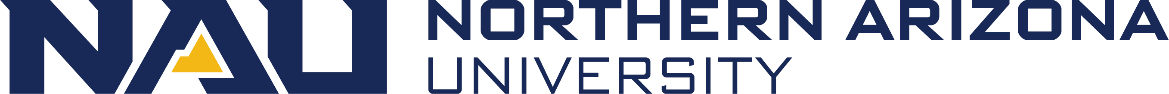 Northern Arizona University sits at the base of the San Francisco Peaks, on homelands sacred to Native Americans throughout the region. We honor their past, present, and future generations, who have lived here for millennia and will forever call this place home.CoComAGENDAWednesday, August 24, 20213:00-4:30 p.m.Zoom link: https://nau.zoom.us/j/87511625357Meeting ID: 875 1162 5357Password: 470659Call to orderLand acknowledgementIntroductions Updates:Diversity Awards Celebration September 14th 5:30-7Diversity Fellows updateCommissions BudgetsFinal discussion and approval of bylaws Name tag discussionDiversity Curriculum CommitteeRegular meeting day and timeOld/New Business